УТВЪРЖДАВАМ:                   Кмет:  /П/                                                                                                                                          ( ПЕТЪР КИРОВ ) Д О К У М Е Н Т А Ц И ЯЗА ПРОВЕЖДАНЕ НА ОТКРИТ КОНКУРС ЗА ВЪЗЛАГАНЕ НА МАРКИРАНЕ НА НАСАЖДЕНИЯ ПРЕДВИДИНИ ЗА СЕЧ ПО ОТДЕЛИ В ЗЕМЛИЩАТА НА ТЕРИТОРИЯТА НА ОБЩИНА ЕЛХОВО, ОБЛАСТ ЯМБОЛ.1.Възлагането на маркиране на дървесина по отдели в землищата на територията на община Елхово, област Ямбол и в количества, както следва:Елхово отдел 38 ,,б1“ - 9 пл. м3 иглолистна дървесинаотдел 38 ,,ю“ - 485 пл.м3 иглолистна дървесинас. Славейково отдел 350 ,,и“ - 23 пл. м3 иглолистна дървесинаотдел 350 ,,к“ - 38 пл. м3 иглолистна дървесина с. Вълча Поляна                                 отдел 377 ,,б“ -   530 пл. м3 дърва за огрев	отдел 378 ,,б“ - 205 пл. м3 иглолистна дървесина отдел 442 ,,н“ - 150 пл. м3 иглолистна дървесина	отдел 442 ,,о“ - 305 пл. м3 иглолистна дървесинас. Голям Дервентотдел 371 ,,д“ - 53 пл. м3 иглолистна дървесина отдел 371 ,,е“ - 110 пл. м3 иглолистна дървесинаотдел 371 ,,ж“ - 20 пл. м3 иглолистна дървесина    отдел 381 ,,в“ - 35 пл. м3 дърва за огревотдел 381 ,,г“ - 35 пл. м3 дърва за огревотдел 381 ,,е“ - 5 пл. м3 дърва за огревотдел 381 ,,ж“ - 70 пл. м3 дърва за огревотдел 381 ,,з“ - 10 пл. м3 дърва за огревотдел 381 ,,и“ - 15 пл. м3  дърва за огревотдел 381 ,,л“ - 15 пл. м3 дърва за огревотдел 381 ,,н“ - 5 пл. м3  дърва за огревотдел 381 ,,р“ - 25 пл.  м3 дърва за огревс. Разделотдел 357 ,,р“ - 112 пл. м3 иглолистна дървесинаотдел 357 ,,с“ - 238 пл. м3 иглолистна дървесина                               отдел 357 ,,у“ - 38 пл. м3 иглолистна дървесинаотдел 357 ,,ц“ - 48 пл. м3 иглолистна дървесина                                  отдел 357 ,,а 1“ - 16 пл.м3 иглолистна дървесинас.Лесовоотдел 449 ,,о“ - 200 пл. м3 иглолистна дървесинаотдел 478 ,,е“ - 226 пл. м3 иглолистна дървесинаотдел 478 ,,ж“ - 42 пл. м3 иглолистна дървесинаотдел 478 ,,ш“ - 23 пл. м3 иглолистна дървесинаотдел 478 ,,щ“ - 86 пл. м3 иглолистна дървесинаотдел 478 ,,ю“ - 51 пл. м3 иглолистна дървесинаотдел 479 ,,а“ - 307 пл. м3 иглолистна дървесинаотдел 479 ,,в“ - 138 пл. м3 иглолистна дървесинаотдел 479 ,,ж“ - 42 пл. м3 иглолистна дървесинаотдел 479 ,,л“ - 137 пл. м3 иглолистна дървесинаотдел 479 ,,н“ - 17 пл. м3 иглолистна дървесина	отдел 378 ,,о“ - 30 пл. м3 иглолистна дървесинаотдел 378 ,,п“ - 35 пл. м3 иглолистна дървесинаотдел 378 ,,р“ - 25 пл. м3 иглолистна дървесинаотдел 378 ,,а1“ - 70 пл. м3 иглолистна дървесинаКраен срок за изпълнение на дейността в отделите: 60 дни от датата на сключване на договора.Упълномощено длъжностно лице да предоставя информацията:Инж. Петко Радичков, тел. 0478/88 193СЪДЪРЖАНИЕ:1. Копие от Заповед .................. от ....................... год. на Кмета на община Елхово за откриване на процедурата;2. Списък на документите, съдържащи се в офертата по образец – Приложение № 13. Административни сведения за участника по образец – Приложение № 24. Ценова оферта по образец - Приложение № 35. Декларация за отсъствие на обстоятелства по чл. 18, ал.1, т.3, б. „а” - „в” от Наредбата по образец –Приложение № 46. Декларация за отсъствие на обстоятелства по чл. 18, ал. 1, т.3, б. „г” и „д” от Наредбата по образец - Приложение № 57. Декларация за отсъствие на обстоятелства по чл. 18, ал. 1 т.3, б. „е” и „ж” от Наредбата по образец - Приложение № 68. Декларация за участие на подизпълнители по образец – Приложение  № 79. Декларация за запознаване с условията на открития конкурс по образец –Приложение № 810. Декларация за оглед на обекта по образец - Приложение № 911. Проект на договорУ С Л О В И Я за участие и провеждане на открит конкурс по реда на чл.10, ал.1, т.18, чл.12, ал.1 и чл.15, ал.1 от  Наредбата за условията и реда за възлагане изпълнението на дейности в горските територии-държавна и общинска собственост и за ползването на дървесина и недървесни горски продукти (НУРВИДГТ)І. ОБЕКТ НА ОТКРИТИЯТ КОНКУРС.  ДЕЙНОСТИ. ПРЕДМЕТ НА ВЪЗЛАГАНЕ НА ПРОЦЕДУРАТА, СРОК ЗА ИЗПЪЛНЕНИЕ. 	1.Възлагането на маркиране на дървесина по отдели в землищата на територията на община Елхово, област Ямбол  и в количества, както следва:Елхово отдел 38 ,,б1“ - 9 пл. м3 иглолистна дървесинаотдел 38 ,,ю“ - 485 пл.м3 иглолистна дървесинас. Славейково отдел 350 ,,и“ - 23 пл. м3 иглолистна дървесинаотдел 350 ,,к“ - 38 пл. м3 иглолистна дървесина с. Вълча Поляна                                 отдел 377 ,,б“ -   530 пл. м3 дърва за огрев	отдел 378 ,,б“ - 205 пл. м3 иглолистна дървесина отдел 442 ,,н“ - 150 пл. м3 иглолистна дървесина	отдел 442 ,,о“ - 305 пл. м3 иглолистна дървесинас. Голям Дервентотдел 371 ,,д“ - 53 пл. м3 иглолистна дървесина отдел 371 ,,е“ - 110 пл. м3 иглолистна дървесинаотдел 371 ,,ж“ - 20 пл. м3 иглолистна дървесина    отдел 381 ,,в“ - 35 пл. м3 дърва за огревотдел 381 ,,г“ - 35 пл. м3 дърва за огревотдел 381 ,,е“ - 5 пл. м3 дърва за огревотдел 381 ,,ж“ - 70 пл. м3 дърва за огревотдел 381 ,,з“ - 10 пл. м3 дърва за огревотдел 381 ,,и“ - 15 пл. м3  дърва за огревотдел 381 ,,л“ - 15 пл. м3 дърва за огревотдел 381 ,,н“ - 5 пл. м3  дърва за огревотдел 381 ,,р“ - 25 пл.  м3 дърва за огревс. Разделотдел 357 ,,р“ - 112 пл. м3 иглолистна дървесинаотдел 357 ,,с“ - 238 пл. м3 иглолистна дървесина                               отдел 357 ,,у“ - 38 пл. м3 иглолистна дървесинаотдел 357 ,,ц“ - 48 пл. м3 иглолистна дървесина                                  отдел 357 ,,а 1“ - 16 пл.м3 иглолистна дървесинас.Лесовоотдел 449 ,,о“ - 200 пл. м3 иглолистна дървесинаотдел 478 ,,е“ - 226 пл. м3 иглолистна дървесинаотдел 478 ,,ж“ - 42 пл. м3 иглолистна дървесинаотдел 478 ,,ш“ - 23 пл. м3 иглолистна дървесинаотдел 478 ,,щ“ - 86 пл. м3 иглолистна дървесинаотдел 478 ,,ю“ - 51 пл. м3 иглолистна дървесинаотдел 479 ,,а“ - 307 пл. м3 иглолистна дървесинаотдел 479 ,,в“ - 138 пл. м3 иглолистна дървесинаотдел 479 ,,ж“ - 42 пл. м3 иглолистна дървесинаотдел 479 ,,л“ - 137 пл. м3 иглолистна дървесинаотдел 479 ,,н“ - 17 пл. м3 иглолистна дървесина	отдел 378 ,,о“ - 30 пл. м3 иглолистна дървесинаотдел 378 ,,п“ - 35 пл. м3 иглолистна дървесинаотдел 378 ,,р“ - 25 пл. м3 иглолистна дървесинаотдел 378 ,,а1“ - 70 пл. м3 иглолистна дървесинаКраен срок за изпълнение на дейността в отделите: 60 дни от датата на сключване на договора.ІІ. ИЗИСКВАНИЯ, НА КОИТО ТРЯБВА ДА ОТГОВАРЯТ КАНДИДАТИТЕ И ПОДИЗПЪЛНИТЕЛИТЕВ процедурата за провеждане на открития конкурс за възлагане маркиране на насаждения, предвидени за сеч могат да участват физически лица, юридически лица и еднолични търговци, закупили документация за участие в процедурата, внесли гаранция за участие и отговарящи на следните изисквания:Да е вписан в публичния регистър към Изпълнителна агенция по горите по чл. 235 и чл. 241 от Закона за горите за съответната дейност. Да не е осъден с влязла в сила присъда, освен ако е реабилитиран, за престъпление по чл. 194 – 217, чл. 219 – 260, чл. 301 – 307, чл. 321 и чл. 321а от Наказателния кодекс Да не е обявен в несъстоятелност или да не е в производство по обявяване в несъстоятелност;Да не е в производство по ликвидация;Управителите или изпълнителните членове на управителните им органи да не са лишени от право да упражняват  търговска дейност;Да не е свързано лице по смисъла на § 1, т. 1 от допълнителната разпоредба на Закона за предотвратяване и установяване на конфликт на интереси с кмета на община Елхово;Да не е сключил договор с лице по чл. 21 от Закона за предотвратяване и установяване на конфликт на интереси;Да не е лишен от право да упражнява търговска дейност;Да няма парични задължения към държавата, задължения към осигурителни фондове и към община Елхово, установени с влязъл в сила акт на компетентен държавен орган;Да отговарят на техническите и квалификационни изисквания за извършване на ползването на дървесината, както следва:1. За маркиране на дървесината:а) да имат сключен договор, регистриран в НАП, с минимум 1 (един) лесовъд, регистриран за дейността  “ маркиране на насаждения, предвидени за сеч ”;Не се прилага, когато физическото лице, едноличния търговец или член на управителните органи на юридическото лице е лесовъд, регистриран за дейността  “планиране и организация на добива на дървесина”.Не се прилага, когато физическото лице, едноличния търговец или член на управителните органи на юридическото лице е лесовъд, регистриран за дейността  “маркиране на насаждения, предвидени за сеч”.б) да имат сключени трудови договори, регистрирани в НАП, с минимум 2 (двама) работника за осъществяване на маркирането на дървесина;В случай, че кандидатът в процедурата предвижда участие на подизпълнители, те трябва да отговарят на горепосочените условия. ІІІ. ДОКУМЕНТИ, КОИТО СЛЕДВА ДА БЪДАТ ПРЕДСТАВЕНИ ОТ КАНДИДАТИТЕ ПРИ УЧАСТИЕ В ОТКРИТИЯ КОНКУРС:1. Единен идентификационен код за лицата, регистрирани в Република България, или данни за търговската регистрация съгласно националното законодателство в случаите, когато кандидат в процедурата е чуждестранно лице;2. За физическо лице – копие от документ за самоличност;Документите трябва да са издадени не по-рано от шест месеца преди крайния срок за подаване на оферти (копие, заверено «вярно с оригинала» с подпис на представляващия участника).3. Декларации по образец, както следва:3.1. Декларация – Приложение № 4, че кандидатът:а) не е осъден с влязла в сила присъда, освен ако е реабилитиран, за престъпление по чл. 194 – 217, чл. 219 – 260, чл. 301 – 307, чл. 321 и чл. 321а от Наказателния кодекс;б) не е обявен в несъстоятелност и не е в производство по несъстоятелност;в) не е в производство по ликвидация;3.2. Декларация – Приложение № 5, че кандидатът:а) не е свързано лице по смисъла на § 1, т. 1 от допълнителната разпоредба на Закона за предотвратяване и установяване на конфликт на интереси с кмета на община Елхово;б) не е сключил договор с лице по чл. 21 от Закона за предотвратяване и установяване на конфликт на интереси;3.3. Декларация – Приложение № 6, че кандидатът:а) не е лишен от право да упражнява търговска дейност;б) няма парични задължения към държавата и към община Елхово, установени с влязъл в сила акт на компетентен държавен орган;3.4. Декларация – Приложение № 8, че кандидатът:а) е запознат с всички условия и предмета на процедурата и отговаря на техническите изисквания за извършване маркирането на насажденията, предвидени за сеч по отделите, определени в заповедта за откриването на процедурата и в условията за провеждането й;б) отговаря за спазването на изискванията по охрана и безопасност на труда и противопожарните изисквания при извършване на маркирането на дървесината пред съответните компетентните държавни органи;3.4. Декларация – Приложение № 9, че кандидатът е извършил оглед на обекта;За попълване на декларация с невярно съдържание се носи наказателна отговорност по чл. 313 от НК.4. Копие от удостоверението за регистрация на кандидата в публичния регистър на Изпълнителна агенция по горите по чл. 235 и чл. 241 от Закона за горите за съответната дейност (копие, заверено «вярно с оригинала» с подпис на представляващия участника);5. Списък на подизпълнителите, ако участникът предвижда такива, както и дейностите, които те ще извършват, и дела на тяхното участие. Списъкът се представя под формата на декларация - Приложение № 7. В случай, че участникът не предвижда подизпълнители, отразява в декларацията това обстоятелство; 6. Плик „Предлагана цена”, непрозрачен и запечатан, в който участникът трябва да постави ценова оферта по образец - Приложение № 3. Цената се посочва в български лева без ДДС.7. Документ за внесена гаранция за участие в процедурата; 8. Документ за закупена документация за участие в процедурата.Документацията се закупува всеки работен ден от 9.00 часа до 16.00 часа от ЦУИГ при Община Елхово, адрес: гр. Елхово, ул. Търговска № 13, но не по-късно от 16.00 часа на последния работен ден преди датата за провеждане на конкурса. 9. Доказателства, че кандидатът отговаря на технически и квалификационни изисквания за извършване на дейността:Удостоверение за лесовъдска практика на наетия лесовъд, регистриран за дейността “маркиране на насаждения, предвидени за сеч”, както и справка от НАП за актуално състояние на действащите трудови договори на участника, издадена не по-рано от един месец преди крайния срок за подаване на оферти, от която да е видно наличието на действащо трудово правоотношение с него и с наетите работници за извършване маркирането на дървесина (копия, заверени «вярно с оригинала» с подпис на представляващия участника);10. Списък на документите, съдържащи се в офертата - Приложение № 111. Сведения за участника – Приложение № 2Срокът на валидност на представената оферта е 60 дни.Когато кандидатът в процедурата предвижда участие в процедурата на подизпълнители, документите по раздел ІІІ се прилагат в офертата и за съответните подизпълнители. Когато кандидат в процедурата е обединение, което не е юридическо лице, документите по раздел ІІІ се представят за всяко физическо или юридическо лице, включено в обединението.Когато кандидат в процедурата е чуждестранно физическо или юридическо лице или техни обединение документите по раздел ІІІ, които са на чужди език, се представят в официално заверен превод.Когато кандидат е представил копия от документите, следва да ги е заверил вярно с оригинала, с подпис на представляващия участника, като при поискване представя оригиналите за сравнение.ІV. ОСНОВАНИЯ ЗА НЕДОПУСКАНЕ ИЛИ ОТСТРАНЯВАНЕ НА КАНДИДАТ ОТ УЧАСТИЕ В ПРОЦЕДУРАТА1. Липсата на представител на някой от кандидатите, подали документи за участие  при започване на процедурата е основание за отстраняването на кандидата от по-нататъшно участие в конкурса, без да се отваря пликът с офертата му.2. Комисията отстранява от участие в конкурса кандидат:2.1. който не е представил някой от изискуемите документи по раздел ІІІ, както и когато същите са с изтекъл срок на валидност или не са в изискуемата форма;2.2. за когото са налице обстоятелства по раздел ІІІ, т. 3;2.3. който е представил оферта, която е непълна или не отговаря на предварително обявените условия на възложителя;3. Липсата на някои от изискваните документи от плика е основание за недопускане и отстраняване  на участника в следващите етапи от процедурата.4. Не се отваря плик с надпис „Предлагана цена” на кандидат, който е отстранен от по-нататъшно участие в открития конкурс.5. Предложения, подадени в плик „Предлагана цена”, които не отговарят на предварително обявените от възложителя критерии не участват в класирането.V. СРОК НА ВАЛИДНОСТ НА ОФЕРТАТА1. Офертите остават валидни в срок 60 дни. Оферта с по-малък срок на действие ще бъде отстранена от участие.2. Възложителят може да поиска от класираните кандидати да удължат срока на валидност на офертите до момента на сключване на договора.VІ. ДРУГИ УСЛОВИЯ И ИЗИСКВАНИЯ КЪМ КАНДИДАТИТЕ (ПРЕДАВАНЕ НА ОФЕРТАТА)1. Необходимите документи, съгласно раздел ІІІ, следва да бъдат поставени в непрозрачен запечатан плик, върху който са изписани името на кандидата, номер на обекта, адрес за кореспонденция, телефон и по възможност факс и електронен адрес. В плика се поставят документите, изисквани от Възложителя, както и отделен запечатан непрозрачен плик с надпис ,,Предлагана цена”, наименованието на кандидата и обекта, за който той подава оферта. Пликът ,,Предлагана цена” съдържа попълнено и подписано ценово предложение на кандидата. Същите се подават в указаният в Заповедта срок от кандидата или от упълномощен от него представител.2. При приемане на офертите върху плика се отбелязват входящ номер, датата и часът на получаването и посочените данни се записват във входящ регистър, за което на приносителя се издава документ.3. Възложителят не приема за участие в процедурата и връща на кандидатите оферти, които са представени след изтичане на крайния срок за получаване или в незапечатан, прозрачен или скъсан плик. Тези обстоятелства се отбелязват в регистъра.4. Присъствието на кандидатите или на техните упълномощени лица е задължително.VІІ.  КРАЕН СРОК ЗА ПОДАВАНЕ НА ОФЕРТИТЕ1. Офертите  трябва да бъдат получени от Възложителя на посочения адрес, не по-късно от датата и часа, указани в заповедта за откриване на процедурата.2. Просрочена оферта, представена на Възложителя след изтичане на крайния срок не се приема. Такава оферта  незабавно се връща на участника и това се отбелязва в регистъра.VІІІ. ОТВАРЯНЕ И ОЦЕНКА НА ОФЕРТИТЕ1. Комисия, назначена със заповед на кмета на община Елхово, отваря и разглежда офертите на 02.05.2018 година от 14:00 часа в залата на община Елхово, в административната сграда на общината, находяща се в гр.Елхово, ул. Търговска №13.2. Комисията проверява самоличността на кандидатите или на техните упълномощени представители. Когато при започване на процедурата не присъства представител на някой от кандидатите, подали документи за участие, комисията отстранява кандидата от по-нататъшно участие в конкурса, без да отваря плика с офертата му.2. Офертите  се отварят от комисията по реда на тяхното постъпване и се проверява дали са оформени съгласно изискванията.3. При отварянето на офертите се съобщават имената на участниците, пълнотата на офертата и други подробности, които комисията счита за целесъобразно.4. Оферта, която не отговаря на изискванията за участие, ще бъде отстранена от участие, като участникът не може да го коригира допълнително за повторно внасяне и разглеждане.5. Комисията отстранява участник, който не е представил изискуемите от Възложителя документи по Раздел ІІІ, т. 3, както и в другите случаи, посочени в настоящата документация, респективно чл. 18 от Наредба за условията и реда за възлагане изпълнението на дейности в горските територии – държавна и общинска собственост и за ползването на дървесина и недървесни горски продукти.6. След като определи допуснатите до оценяване оферти, комисията оценява участниците по определените критерии, резултатите от което отразява в протокол, който включва и разглеждането на офертите, отстранени участници, както и класирането на допуснатите кандидати.7. Офертите се оценяват и класират по критерий „най-ниска цена”. В случая когато двама или повече участници са предложили оферти с еднаква „най-ниска цена”, спечелилия и класираният на второ място се определят се определят чрез жребий. ІХ. ПРЕКРАТЯВАНЕ НА ПРОЦЕДУРАТА1. Възложителят прекратява процедура с мотивирана заповед, когато:1.1. не е подадена нито една оферта;1.2. всички оферти не отговарят на предварително обявените от възложителя условия;1.3. първият и вторият класиран участник откаже да сключи договор;1.4. отпадне необходимостта от провеждане на процедурата в резултат на съществена промяна в обстоятелствата, които Възложителят не е могъл да предвиди;1.5. са установени нарушения при откриване и провеждане на процедурата, които не могат да бъдат отстранени без това да доведе до промяна на условията, при които е обявена.1.6. Определеният за спечелил процедурата не представи някои от документите по декларираните обстоятелства по чл. 18, ал. 1, т. 3 от Наредба за условията и реда за възлагане изпълнението на дейности в горските територии – държавна и общинска собственост и за ползването на дървесина и недървесни горски продукти, с изключение на тези по раздел ІІІ, т. 3.2.1.7. Определеният за спечелил процедурата не представи гаранция за изпълнение на договора.            Х. УВЕДОМЯВАНЕ ЗА ВЪЗЛАГАНЕ И ПОДПИСВАНЕ НА ДОГОВОРА И ГАРАНЦИЯ ЗА  ИЗПЪЛНЕНИЕ.1. В тридневен срок от получаване на протокола на комисията Възложителят издава заповед, с която определя изпълнител на възлаганите дейности и класирането на участниците, която се съобщава на заинтересованите лица по реда на АПК и я публикува на интернет страницата си.2. Възложителят сключва писмен договор с кандидата, определен за изпълнител на дейността в седемдневен срок от влизане в сила на заповедта за определяне на изпълнителя, или издаването на заповедта за определяне на изпълнител, когато е допуснато предварително изпълнение.3. Възложителят не сключва договор с определения изпълнител в случай, че в седемдневен срок от определянето му за спечелил не представи:3.1. Свидетелство за съдимост на физическото лице или на членовете на управителните органи на търговеца. 3.2. Документ за внесена или учредена в полза на възложителя гаранция за изпълнение на договора. Гаранцията за изпълнение на договора е в размер на 5 % от стойността му във формата на внесена парична сума или учредена в полза на възложителя банкова гаранция според направения от кандидата избор за формата на гаранцията.Документи по т. 3.1. се представят и за подизпълнителите, когато определеният за изпълнител е предвидил участието на такива.Документите по т. 3 следва да са валидни към датата на подписване на договора, като се представят в оригинал или заверено копие. При представяне на заверено копие кандидатът представя и оригинала за сравнение. Банковата гаранция се представя единствено в оригинал.Когато в офертата на кандидата, класирана на първо място, е предвидено участие на подизпълнители, в договора се посочва името на подизпълнителя, обем и вид на дейностите, които ще извършва.Ако спечелилият участник откаже да подпише договора, се поканва за сключване на договор класираният на второ място участник, като същият е длъжен в седемдневен срок от получаванe на поканата да заяви в община Елхово писмено своето намерение. В случай, че той също откаже, органът, издал заповедта за определяне на резултатите от класирането, прекратява процедурата.ХІ. РАЗНОСКИ ПО УЧАСТИЕ В ПРОЦЕДУРАТА.Всеки участник поема всички разноски по изготвяне на документите и представянето им, включително по огледа на обекта. Община Елхово не заплаща тези разходи, независимо от изхода на процедурата.Представените оферти и приложените документи към тях не се връщат на участниците.ХІІ. ОСВОБОЖДАВАНЕ НА ГАРАНЦИИТЕ ЗА УЧАСТИЕВъзложителят освобождава гаранциите за участие на:отстранените кандидати и на кандидатите, които не са класирани на първо или на второ място, в срок 3 работни дни след изтичането на срока за обжалване на заповедта на възложителя за определяне на изпълнител;класираните на първо и второ място – след сключването на договора за възлагане на дейностите;при прекратяване на процедурата се освобождават гаранциите на всички участници в срок 3 работни дни от влизане в сила на заповедта за прекратяване.Възложителят освобождава гаранциите, без да дължи лихви за периода, през който средствата са престояли законно при него.ХІІІ. ЗАДЪРЖАНЕ НА ГАРАНЦИИТЕ ЗА УЧАСТИЕВъзложителят задържа гаранцията за участие, когато кандидат в процедура:оттегля офертата след изтичането на срока за подаването й;обжалва заповедта на възложителя за определяне на изпълнител – до решаване на спора с влязло в сила решение;е определен за изпълнител, но не изпълни задължението си за сключване на договор.XІV. ДОПЪЛНИТЕЛНИ РАЗПОРЕДБИЗа всички неуредени с настоящите условия изисквания за възлагане се прилагат разпоредбите на Наредба за условията и реда за възлагане изпълнението на дейности в горските територии – държавна и общинска собственост и за ползването на дървесина и недървесни горски продукти и Закона за горите.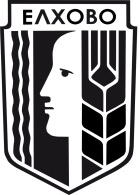 ОБЩИНА ЕЛХОВО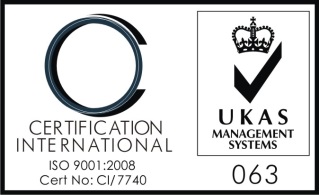 гр.Елхово, ул. „Търговска” №13; Тел.: 0478/88004; Факс: 88034; e-mail: obshtina@elhovobg.org ; kmet@elhovobg.org;  www.elhovobg.org